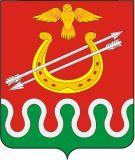 БОГОТОЛЬСКИЙ МУНИЦИПАЛЬНЫЙ РАЙОНКРАСНОЯРСКОГО КРАЯПРЕДСЕДАТЕЛЬ БОГОТОЛЬСКОГО РАЙОННОГО СОВЕТА ДЕПУТАТОВРАСПОРЯЖЕНИЕ03.05.2024                                                               	    		   	 № 16-ро созыве тридцать пятой внеочередной сессии Боготольского районного Совета депутатов шестого созываВ соответствии с частью 5 статьи 43 Федерального закона от 06.10.2003                                 № 131-ФЗ «Об общих принципах организации местного самоуправления в Российской Федерации», руководствуясь статьей 19.1 Устава Боготольского района Красноярского края, ст. 18 Регламента Боготольского районного Совета депутатов, созвать тридцать пятую внеочередную сессию Боготольского районного Совета депутатов шестого созыва 08 мая 2024 года, в 10 часов 00 минут, по адресу: Красноярский край город Боготол, улица Комсомольская, 2, (каб. 7 районный Совет).Проект повестки дня заседания тридцать пятой внеочередной сессии Боготольского районного Совета депутатов шестого созыва:           1. «О внесении изменений в Положение об организации и проведении публичных слушаний в муниципальном образовании Боготольский район, утвержденного Решением Боготольского районного Совета депутатов от 21.08.2014 № 36-246»; 2. «О внесении изменений в Положение о порядке организации доступа к информации о деятельности органов местного самоуправления Боготольского района, утвержденное Решением Боготольского районного Совета депутатов от 14.03.2014 № 34-228»;      3. «О безвозмездной передаче объекта движимого имущества муниципальной собственности Боготольского района в муниципальную собственность Александровского сельсовета;4. «О приеме в муниципальную собственность Боготольского района имущества, находящегося в государственной собственности Красноярского края»;                  5. «О внесении изменений в Решение Боготольского районного Совета депутатов от 29.04.2020 №№ 39-293 «Об утверждении Положения о порядке и условиях приватизации имущества муниципального образования Боготольский муниципальный район».Председатель Боготольскогорайонного Совета депутатов                                                          		         В.О. Усков